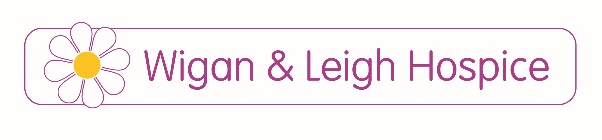 WIGAN & LEIGH HOSPICE PALLIATIVE AND END OF LIFE CARE SERVICES REFERRAL FORMPlease use this form for all referrals to Wigan & Leigh Hospice.  Please ensure you complete both sides of the form fully.  If we have to contact you for further details, there will be a delay in processing the referral.  Send the completed form to: WIGAN & LEIGH HOSPICE, Kildare Street, Hindley, Wigan WN2 3HZ              Telephone: 01942 525566        Email: wlhospice.admin@nhs.netIf there are complex issues please send a covering letter and/or copies of hospital letters, or contact the service by telephone to discuss the problems.  SERVICE REQUIRED – Please tick as appropriatePATIENT DETAILSCONTINUED OVERLEAF                                                 CLINICAL DETAILSREASON FOR REFERRAL  - Please tick relevant problem(s) & give detailsOTHER AGENCIES INVOLVED Referrer:  Tel No:      Community Hospice Nurse Specialist (Outpatient clinic/ Domiciliary visits)	        Hospice in your Home         (Patient must be known to District Nursing service. If urgent response needed please         send referral & leave message for Hospice in Your Home Co-ordinator on 07551       153266.)         Medical Outpatient Clinic                                   Hospice in Your Care Home  	                       (Referrals from Care Home staff only)	         Inpatient Unit Admission 	Have you already discussed this patient with hospice staff?   Yes/No     If Yes, who have you spoken to?Surname:Forename:Forename:DOB:Home/Care Home Address:Home/Care Home Address:Home/Care Home Address:Home/Care Home Address:Postcode:Tel No:Tel No:Marital status:NHS Number:Ethnic group:Ethnic group:Does patient live alone?   Yes/ NoNext of kin:Relationship to Patient: Relationship to Patient: Relationship to Patient: NoK Address:NoK Address:NoK Address:NoK Tel No:Patient’s current location  (Please tick):Home               □  Access/ safety issues:  Care Home      □   Patient’s current location  (Please tick):Home               □  Access/ safety issues:  Care Home      □    Hospital      □  Name of hospital & ward: Other location □  Give details: Hospital      □  Name of hospital & ward: Other location □  Give details:GP:GP:GP:Is GP aware of referral ?    Yes / NoGP’s Address:GP’s Address:GP’s Address:Tel No:Consultant(s):	Consultant(s):	Consultant(s):	Hospital(s):Patient Name:NHS Number:Diagnosis & extent of disease:Diagnosis & extent of disease:Diagnosis & extent of disease:Estimated prognosis (Please tick as appropriate):                Hours   □          Days  □      Weeks  □      Months  □      More than a year  □Estimated prognosis (Please tick as appropriate):                Hours   □          Days  □      Weeks  □      Months  □      More than a year  □Estimated prognosis (Please tick as appropriate):                Hours   □          Days  □      Weeks  □      Months  □      More than a year  □Important events and treatments:Important events and treatments:Important events and treatments:Other related conditions:Other related conditions:Other related conditions:Any barriers to communication:Any barriers to communication:Any barriers to communication:Any specific nursing needs:Any specific nursing needs:Any specific nursing needs:Medication:Medication:Medication:Does patient have an Advance Care Plan or any preferences for their future care?  If Yes, give details:Does patient have an Advance Care Plan or any preferences for their future care?  If Yes, give details:Does patient have an Advance Care Plan or any preferences for their future care?  If Yes, give details:Is patient on GSF Register?    (Please circle):   Yes/ No/ N/A                     Is Individual Plan of Care for the dying person in use? (Please circle): Yes/ No/ N/AIs a DOLS in place? (Please circle):  Yes/ No/ N/A                     Problem Pain/ symptom control                      □Emotional/ psychological support     □Advance care planning                     □Carer support                                    □Other reason                                     □DetailsPatient Knowledge (Please circle):Family Knowledge (Please circle):Patient consented to referral?  Yes/ No/ Best Interests DecisionPatient aware of diagnosis/ prognosis?                      Yes/ NoFamily aware of referral?                             Yes/ NoFamily aware of diagnosis/ prognosis?        Yes/ NoIf No to any of the above, please state reason why:If No to any of the above, please state reason why:Social worker				Name:                                                                 Tel No:District nurseName:                                                                 Tel No:Disease-specific CNSName:                                                                 Tel No:Other professionalsName:                                                                 Tel No:Signed:Name:Designation:Date: